Capturing Lives in Scotland’s Communities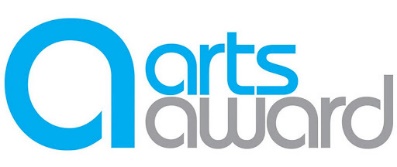 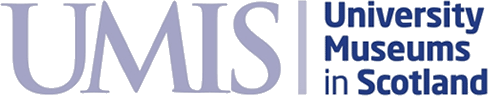 Week 1: Discussion Group SessionHere are some topics that we might cover in this week’s discussion group session:You’ll meet your staff member and mentors and they’ll ask you all to introduce yourself to each other: your name, age and where you’re from.We want to know: What do you think is unique about where you live?What objects did you pick to draw for your first activity? See if the other’s can guess why you chose them.What are your favourite types of art? Why?In what different ways can we use art to document life in our communities?Where can we find art in our every day lives?Don’t worry, these sessions are designed to be informal and relaxed so these are just a guide. There will also be plenty of opportunities for you to ask any questions you may have.